Two Similar Graphs (KEY)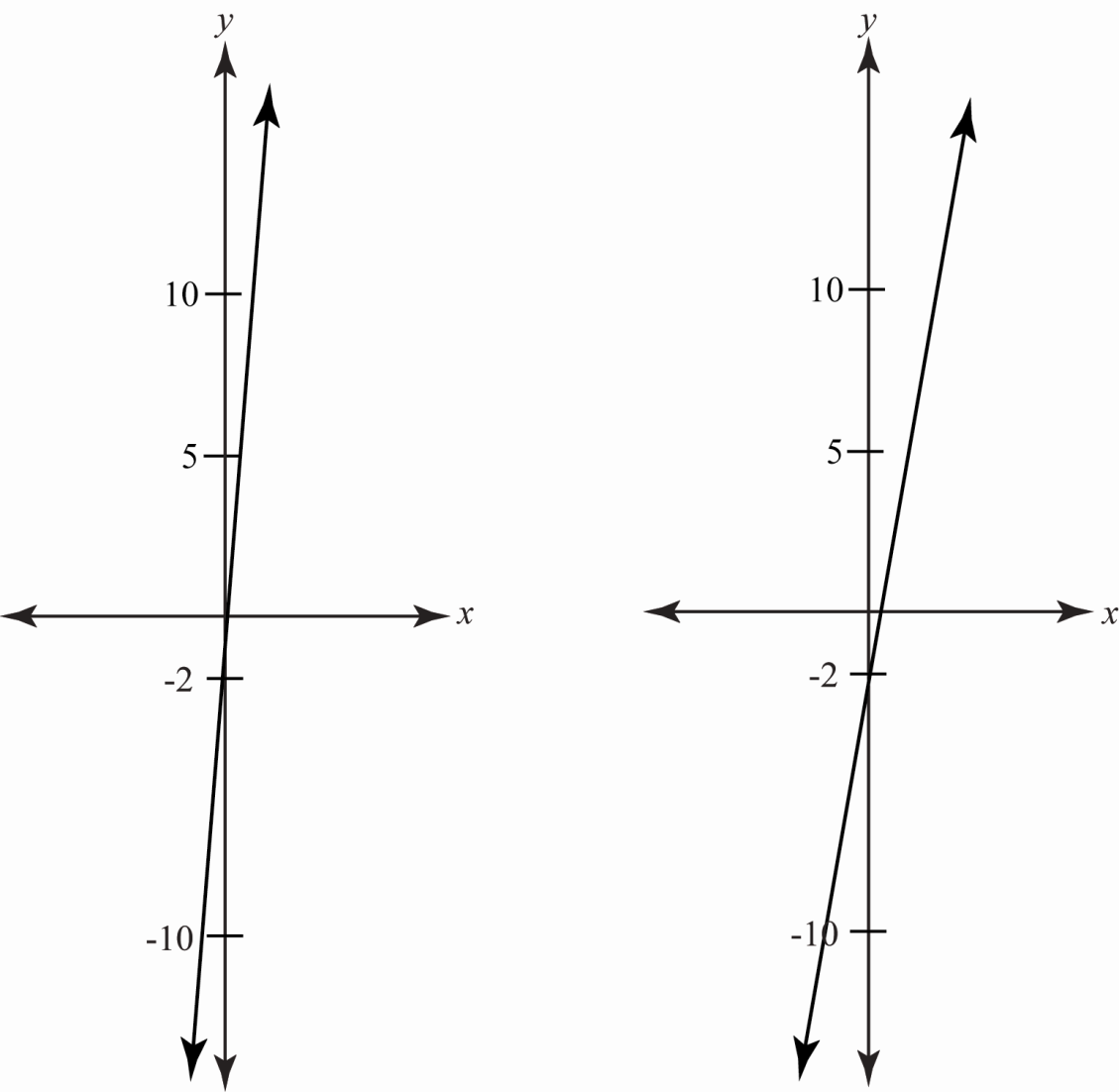 How are the graphs alike?  Both graphs are a straight line. Both are increasing, or have a positive slope.How are they different?The first graph crosses through the origin, meaning it has a y-intercept of 0. The second graph has a 
y-intercept of −2. The first graph is slightly steeper, or has a slightly higher slope, than the second graph.
